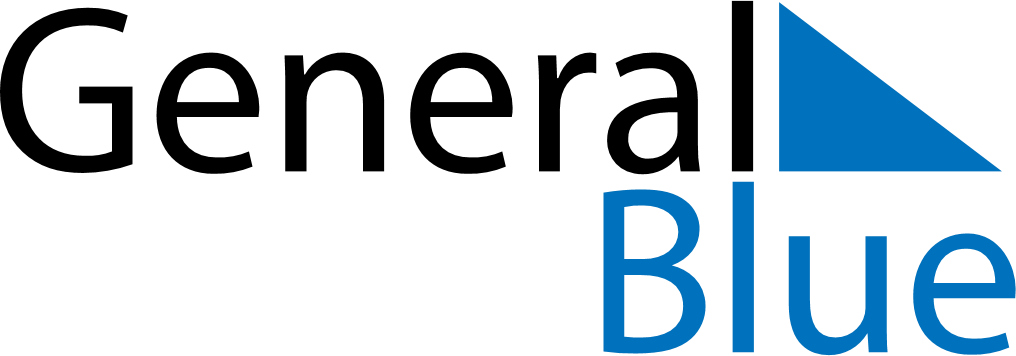 July 2024July 2024July 2024ChileChileMondayTuesdayWednesdayThursdayFridaySaturdaySunday123456789101112131415161718192021Our Lady of Mount Carmel22232425262728293031